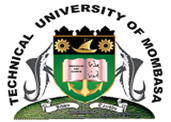 TECHNICAL UNIVERSITY OF MOMBASAFACULTY OF APPLIED AND HEALTH SCIENCESDEPARTMENT OF MATHEMATICS AND PHYSICSUNIVERSITY EXAMINATION FOR:BACHELOR OF SCIENCE IN MEDICAL ENGINEERING (BSMD), BACHELOR OF TECHNOLOGY IN MEDICAL ENGINEERING (BTMD)                                                                      AMA 4105: CALCULUS II  END OF SEMESTER EXAMINATION SERIES: JULY 2017TIME: 2 HOURSDATE: APRILInstructions to CandidatesYou should have the following for this examination-Answer Booklet, examination pass and student IDThis paper consists of five questions. Attempt Question and any other two Questions.Do not write on the question paper.Question ONEFind the following indefinite integral                                                                                                              3mks.                                                                                                            3mksUsing integration by parts or otherwise find                                                                                                                              5mksDetermine                                                                                                     3mksDetermine the area bounded by the parabola y2 = 2x and straight line x-y=4                                                                                                       3mksFind                                                                                                  4mksFind the perimeter of a cardioid whose equation is p=a(1+)                                                                                                                                                                      5mks Find                                                                                                  4mks  QUESTION TWO (20mks)Find  ∫cos5x dx                                                                                                                  6mksEvaluate by Trapezoidal rule, dividing x=1 to x=10 into nine intervals        6mks                                                                                               Find by reduction ∫cos8x dx                                                                                                     8mksQUESTION THREE (20 MARKS)Find      							           4 marksFind  if .	     					                       4 marksEvaluate   							                      6 marksFind the integral . 						           3 marksUse the mid-point rule with n=5 to approximate   correct to 3d.p. 	           3 marksQUESTION FOUR (20 MARKS) Suppose an object moves along some unknown curve y=f(x) in the x, y plane in such a way that at each point (x, y) on the curve, the tangent line has a slope. Find an equation for the curve given that it passes through the point (2,1). 	                                               3 marksFind.  								                       3 marksIf find  at x=0. 							           3 marksDetermine   						                                   5 marks Evaluate if .                                       		                       6 marksQUESTION FIVE (20 MARKS)Evaluate   if .                                           		                       5 marksFind      							                       3 marks Evaluate   							                       3 marksUse cylindrical shells to find the volume of a solid generated when a region enclosed between in the interval and the x-axis is revolved about y - axis.       6 marks Solve  							                      3 marks	THE END